Проведена Акция «Мы не курим и тебе не советуем» с просмотром Фильма о вреде курения.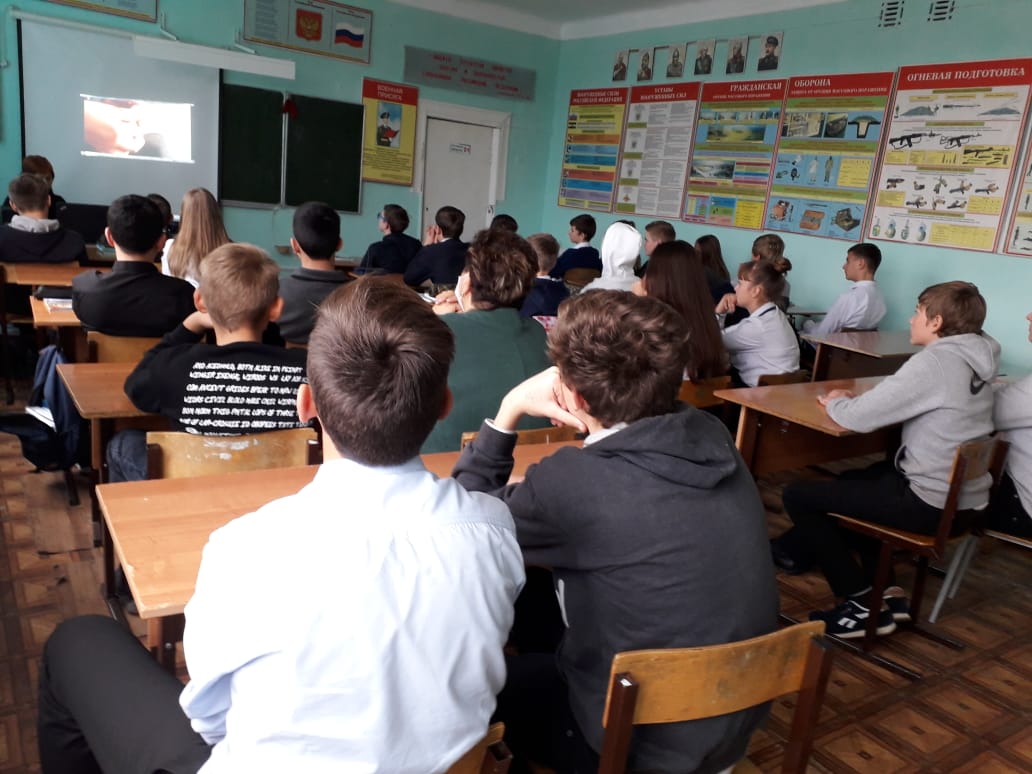 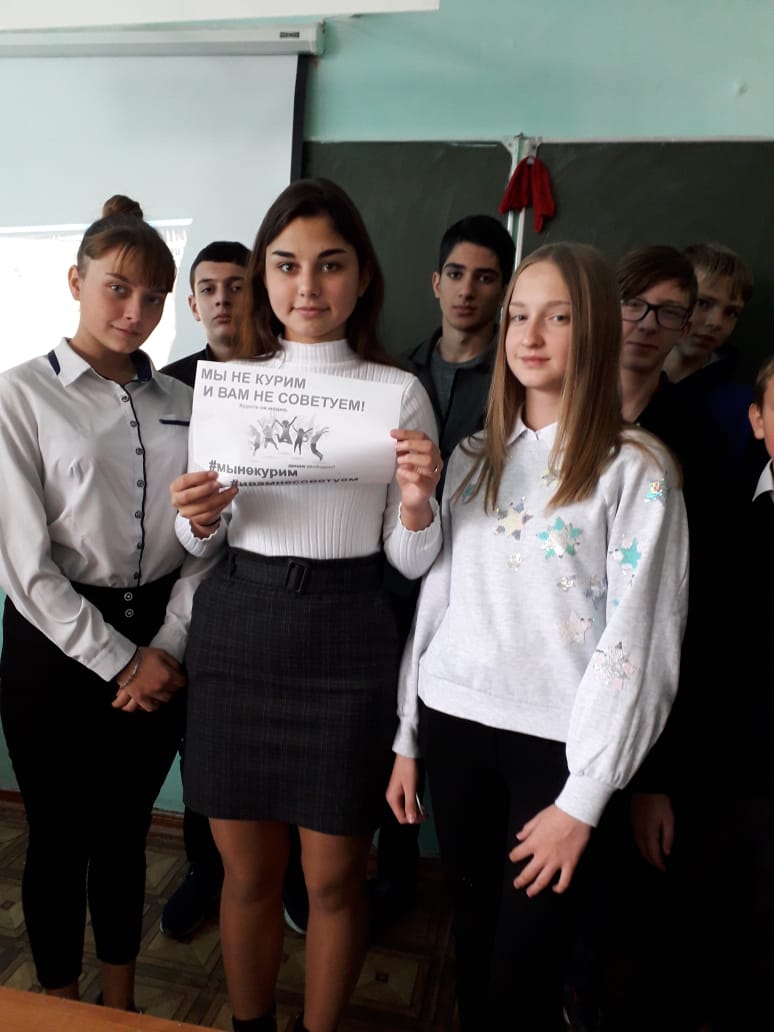 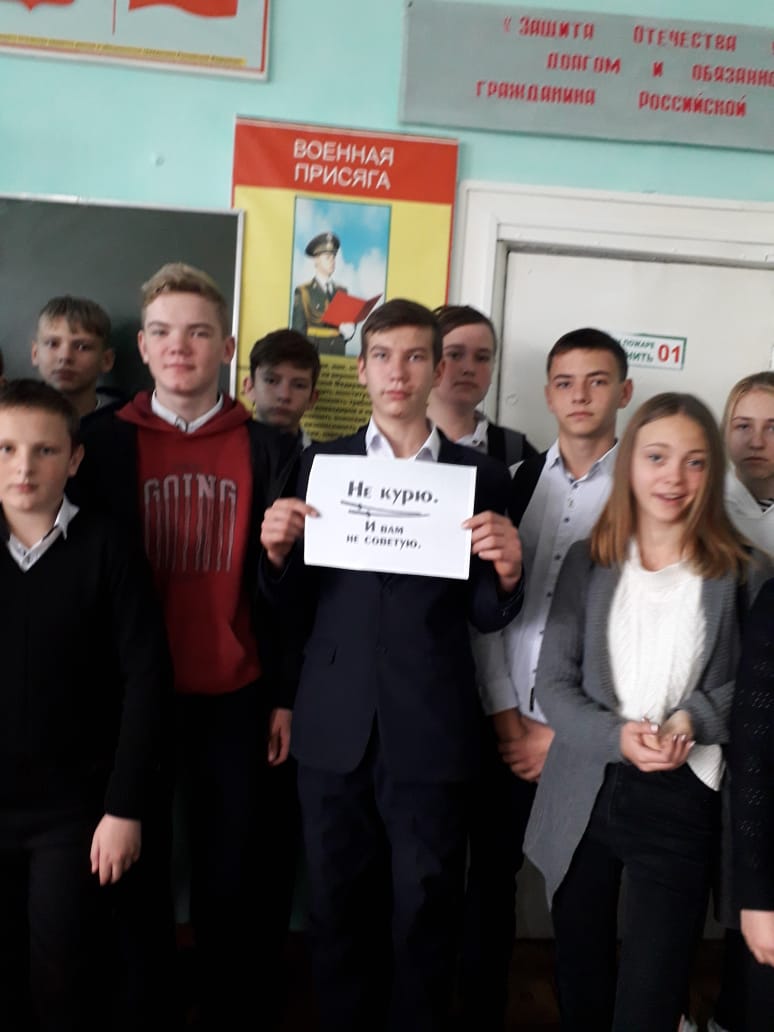 